30 мая 2022 г.                                                                                                  № 895О внесении изменений в положение об организации и проведении открытого аукциона на право заключения договора на размещение нестационарного торгового объекта (нестационарного объекта по предоставлению услуг) на территории Предгорного муниципального округа Ставропольского края утвержденного постановлением администрации Предгорного муниципального округа Ставропольского края от 03 августа 2021 г. № 1397 «Об организации и проведении открытого аукциона на право заключения договора на размещение нестационарного торгового объекта (нестационарного объекта по предоставлению услуг) на территории Предгорного муниципального округа Ставропольского края»В соответствии с федеральными законами от 06 октября 2003 г. «Об общих принципах организации местного самоуправления в Российской Федерации», от 26 июля 2006 г. № 135-ФЗ«О защите конкуренции»,                                  от 28 декабря 2009 г. № 381-ФЗ«Об основах государственного регулирования торговой деятельности в Российской Федерации», Законом Ставропольского края от 29 мая 2020 г. № 66-кз «О введении в действие на территории Ставропольского края специального налогового режима «Налог на профессиональный доход»», Уставом Предгорного муниципального округа Ставропольского края в целях создания условий для обеспечения жителей округа услугами торговли, общественного питания, бытового обслуживания и прочими, оптимального размещения нестационарных торговых объектов и нестационарных объектов по предоставлению услуг, администрация Предгорного муниципального округа Ставропольского краяПОСТАНОВЛЯЕТ:1. Внести изменения в положение об организации и проведении открытого аукциона на право заключения договора на размещение нестационарного торгового объекта (нестационарного объекта по предоставлению услуг) на территории Предгорного муниципального округа Ставропольского края утвержденного постановлением администрации Предгорного муниципального округа Ставропольского края от                                       03 августа 2021 г. № 1397 «Об организации и проведении открытого аукциона на право заключения договора на размещение нестационарного торгового объекта (нестационарного объекта по предоставлению услуг) на территории Предгорного муниципального округа Ставропольского края».1.1. Пункт 1.5. абзац второй изложить в следующей редакции:«1.5. Размещение объекта на земельных участках, находящихся в муниципальной собственности округа и на земельных участках, государственная собственность на которые не разграничена, осуществляется в соответствии с утвержденной схемой размещения нестационарных торговых объектов (нестационарных объектов по предоставлению услуг) на территории Предгорного муниципального округа Ставропольского края (далее - Схема)».1.2. Пункт 3.1. изложить в следующей редакции:«3.1. Заявителем может быть юридическое лицо независимо от организационно-правовой формы, формы собственности, места нахождения и места происхождения капитала, индивидуальный предприниматель, а также физические лица, применяющие специальный налоговый режим «Налог на профессиональный доход»» для нестационарных объектов по предоставлению услуг.1.3. Пункт 3.3. изложить в следующей редакции:«3.3. Заявка на участие в аукционе должна содержать:1) фирменное наименование (наименование), сведения об организационно-правовой форме, о месте нахождения, почтовый адрес (для юридического лица), фамилия, имя, отчество, паспортные данные, сведения о месте жительства (для индивидуального предпринимателя и физических лиц, применяющих специальный налоговый режим «Налог на профессиональный доход»), номер контактного телефона;2) полученную не ранее чем за шесть месяцев до даты размещения на официальном сайте извещения о проведении аукциона выписку из единого государственного реестра юридических лиц или нотариально заверенную копию такой выписки (для юридических лиц), полученную не ранее чем за шесть месяцев до даты размещения на официальном сайте извещения о проведении аукциона, выписку из единого государственного реестра индивидуальных предпринимателей или нотариально заверенную копию такой выписки (для индивидуальных предпринимателей и физических лиц, применяющих специальный налоговый режим «Налог на профессиональный доход»);3) документ, подтверждающий полномочия лица на осуществление действий от имени заявителя - юридического лица (копия решения о назначении или об избрании лица, либо приказа о назначении физического лица на должность, в соответствии с которым такое физическое лицо обладает правом действовать от имени заявителя без доверенности (далее - руководитель). В случае если от имени заявителя действует иное лицо, заявка на участие в аукционе должна содержать также доверенность на осуществление действий от имени заявителя, заверенную печатью заявителя и подписанную руководителем заявителя (для юридических лиц) или уполномоченным этим руководителем лицом, либо нотариально заверенную копию такой доверенности. В случае если указанная доверенность подписана лицом, уполномоченным руководителем заявителя, заявка на участие в аукционе должна содержать также документ, подтверждающий полномочия такого лица;4) копии учредительных документов заявителя (для юридических лиц);5) копии документов, удостоверяющих личность (для индивидуальных предпринимателей и физических лиц, применяющих специальный налоговый режим «Налог на профессиональный доход»);6) сведения об отсутствии решения о ликвидации заявителя - юридического лица, об отсутствии решения арбитражного суда о признании заявителя - юридического лица, индивидуального предпринимателя и физических лиц, применяющих специальный налоговый режим «Налог на профессиональный доход»банкротом и об открытии конкурсного производства; об отсутствии решения о приостановлении деятельности заявителя в порядке, предусмотренном Кодексом Российской Федерации об административных правонарушениях;7) сведения о принадлежности заявителя к субъектам малого и среднего предпринимательства (в случае, если аукцион объявлен для субъектов малого и среднего предпринимательства);8) На момент подачи заявки у заявителя должна отсутствовать задолженность по уплате налогов, сборов, страховых взносов, пеней, штрафов, неналоговых и других обязательных платежей перед всеми уровнями бюджетом в соответствии с законодательством Российской Федерации (справка об исполнении налогоплательщиком (плательщиком сборов, налоговым агентом) обязанности по уплате налогов, пеней, штрафов, выданная не ранее чем за 30 дней до даты обращения).2. Разместить настоящее постановление на официальном сайте Предгорного муниципального округа Ставропольского края www.pmosk.ru в информационно – телекоммуникационной сети «Интернет».3. Настоящее постановление вступает в силу со дня его обнародования.Глава Предгорного муниципального округаСтавропольского края                                                                 Н.Н.Бондаренко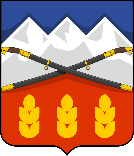 ПОСТАНОВЛЕНИЕАДМИНИСТРАЦИИ ПРЕДГОРНОГО МУНИЦИПАЛЬНОГО ОКРУГАСТАВРОПОЛЬСКОГО КРАЯст. Ессентукская